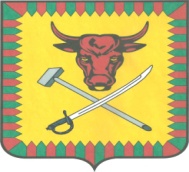 ИЗБИРАТЕЛЬНАЯ КОМИССИЯ МУНИЦИПАЛЬНОГО РАЙОНА «ЧИТИНСКИЙ РАЙОН»ПОСТАНОВЛЕНИЕ«26» июля 2018 года                                                                                  №152О регистрации Попова Григория Николаевича, выдвинутого избирательным объединением Забайкальским региональным отделением Политической партии ЛДПР-Либерально-демократическая партии России кандидатом на выборах депутатов Совета муниципального района «Читинский район» по одномандатному избирательному округу Елизаветинскому №6Документы, представленные Поповым Григорием Николаевичем, выдвинутого избирательным объединением Забайкальским региональным отделением Политической партии ЛДПР-Либерально-демократической партии России в избирательную комиссию муниципального района «Читинский район» для регистрации кандидатом в депутаты Совета муниципального района «Читинский район» отвечают требованиям Федерального закона «Об основных гарантиях избирательных прав и права на участие в референдуме граждан Российской Федерации» и Закона Забайкальского края «О муниципальных выборах в Забайкальском крае».Избирательная комиссия муниципального района «Читинский район» на основании части 2 статьи 49 Закона Забайкальского края «О муниципальных выборах в Забайкальском крае» направила в соответствующие органы представления о проверке достоверности сведений, представленных о себе кандидатом при выдвижении. С учетом вышеизложенного в соответствии со статьями  42, 44, 47-50 Закона Забайкальского края «О муниципальных выборах в Забайкальском крае», избирательная комиссия муниципального района «Читинский район»п о с т а н о в л я е т :1.Зарегистрировать Попова Григория Николаевича, 25.12.1982года рождения, индивидуального предпринимателя, проживающего по адресу: Забайкальский край г. Чита, выдвинутого избирательным объединением Забайкальским региональным отделением Политической партии ЛДПР-Либерально-демократической партии России в депутаты Совета муниципального района «Читинский район».Дата регистрации: 26 июля 2018 года в 16 часов 53 минуты.2.Выдать зарегистрированному кандидату в депутаты Совета муниципального района «Читинский район», удостоверение установленного образца.3.Включить сведения о кандидате Попове Григории Николаевиче, выдвинутого избирательным объединением Забайкальским региональным отделением Политической партии ЛДПР-Либерально-демократической партии России в депутаты Совета муниципального района «Читинский район», в текст избирательного бюллетеня для голосования на выборах депутатов Совета муниципального района «Читинский район» и в информационный плакат о зарегистрированных кандидатах. 4.Направить сведения о зарегистрированном кандидате Попове Григории Николаевиче для опубликования в газету «Ингода».5.Направить настоящее постановление кандидату Попову Григорию Николаевичу, избирательному объединению Забайкальским региональным отделением Политической партии ЛДПР-Либерально-демократической партии России и разместить на официальной странице избирательной комиссии муниципального района «Читинский район» в информационно-телекоммуникационной сети «Интернет».6.Контроль за исполнением настоящего постановления возложить на секретаря комиссии муниципального района «Читинский район» Голобокову О.А.Председатель избирательной комиссии                                  Павлова Л.П. Секретарь избирательной комиссии                                     Голобокова О.А.